imprimir o copiar en hoja o cuaderno.SERIES CÁLCULO MENTALOs retamos a que primero hagáis estas series de cálculo de forma mental, es decir, que no uséis ni lápiz ni papel. Después al corregirlas ya podéis utilizar el papel y el lápiz. ¡Ánimo valientes!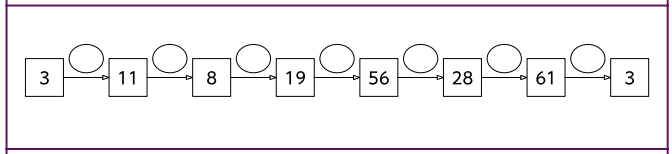 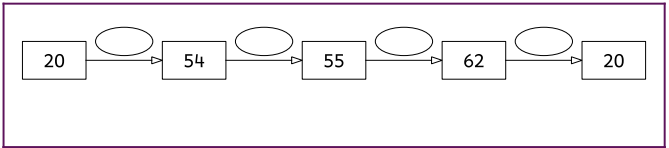 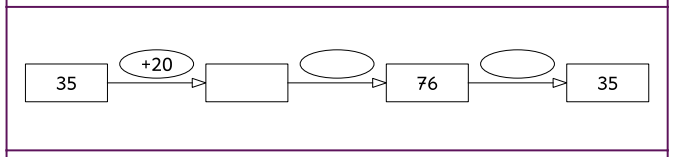 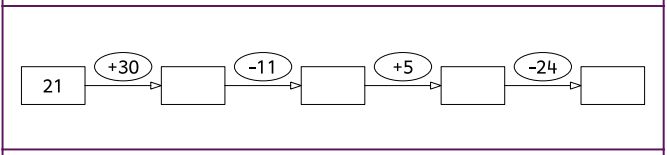 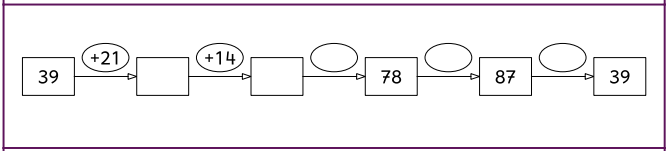 